PRIPOROČILNI SEZNAM ZA BRALNO ZNAČKO ZA 8. in 9. RAZREDDO 2. APRILA PREBERI 4 LEPOSLOVNE, 1 POUČNO KNJIGO IN SE NAUČI 3 PESMIAERTS, Jeff: MODRA KRILAALEXIE, Sherman: ABSOLUTNO RESNIČNI DNEVNIK INDIJANCA S POLOVIČNIM DELOVNI ČASOMASHER, Jay: TRINAJST RAZLOGOV 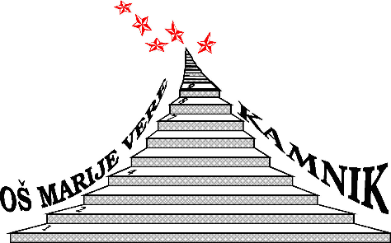 BARNHILL, Kelly: DEKLICA, KI JE PILA MESEČINOBALLIETT, Blue: KJE JE VERMEER?BEAUVOIS, Clementine: 3 ŠPEHBOMBEBIENIK, Christian: POLJUBI MEBONDOUX, Anne-Laure: ČAS ČUDEŽEVBOYNE, John: UPOR NA LADJI BOUNTYBRIZZI, Enrico: JACK FRUSCIANTE JE ZAPUSTIL SKUPINOBROOKS, Kevin: iBOYBRUDER, Karin: SKUPAJ SAMIBURKE, J. C.: ZGODBA TOMA BRENNANACANN, Kate: POZOR, MOKRA TLA/ POZOR, GLOBOKA VODACARRANZA, Maite: POTI SVOBODECHENG, Jack: VESOLJE, ME SLIŠIŠ?COLE, Brock: GREŠNA KOZLADAVIES, Anita: POLETNO SANJARJENJEDIM, Dušan: DISTORZIJADOHERTY, Berlie: DRAGI NIHČEDOWD, Siobhan: CESTA UTEHE/ ČISTI KRIKEHRING, Anna: MIRA IN MARTINERLINGSSON, Fridrik: BENJAMIN DOVEFIEDLER, Christamaria: PRIMER: BUČA/ PRIMER: RIŽOTA/ PRIMER: ŠPAGETIFINE, Anne: DOJENČKI IZ MOKE/ SPRETNA TULIP/ ZIJALO/ V DEVETIH NEBESIHFLINN, Alex: DIHATI POD VODOFLISAR, Evald: POGLEJ SKOZI OKNOFORMAN, Gayle: ČE OSTANEM/ KAMOR JE ŠLAFREY, Jana: VELIKE ZELENE OČI/ NA SMRT PRESTRAŠENA/ NE ČUTIM SEFRITZ - KUNC, Marinka: JANOV KRIKGARDNER, Sally: ČRVIVA LUNAGAVALDA, Anna: 35 KIL UPANJAGEDA, Fabio: V MORJU SO KROKODILIGIORDANO, Paolo: SAMOTNOST PRAŠTEVILGLEITZMAN, Morris: NEKOČ/ POTEM/ TEDAJ/ MORDAGREEN, John: KDO SI, ALJASKA?/ KRIVE SO ZVEZDE/ NESKONČEN STOLP ŽELV/ LAŽNA MESTA/ KATHERINE, KATHERINEGOBIE, Beth: LOTERIJAHADDON, Mark: SKRIVNOSTNI PRIMER ALI KDO JE UMORIL PSAHARTNETT, Sonya: METULJHOFFMAN, Alice: UROKHOSSEINI, Khaled: TEK ZA ZMAJEM / TISOČ VELIČASTNIH SONCHOUVI, Hannele: OGNJENA MEJAHUIZING, Annet: KAKO SEM PO NESREČI NAPISALA KNJIGOHUSSOARTS, Josse: TISOČ PEGICIHIMAERA, Witi: LEGENDA O JEZDECU KITOVINGOLIČ, Igor: GIMNAZIJKA/ MLADOST NA STOPNICAHJOHNSON, Pete: POTEGAVŠČINAKARLOVŠEK: GIMNAZIJEC/ MOJCA/ PREŽIVETJE/ Zbirka OGNJENO PLEME (katera koli)KATSAMA, Eleni: GORILA NA LUNIKAYE, Marilyn: ZBIRKA REPLIKA (katera koli)KODRIČ FILIPIĆ, Neli: POVEJ MI PO RESNICIKÖTTER, Ingrid: O SUPER STARŠIH LAHKO SAMO SANJAŠKUIJER, Guss: KO SREČA TREŠČI KOT STRELA/ EJ, MOJE IME JE POLLEKE/ ČEZ OBZORJE Z VETROM NA MORJE/ NAJ LJUBEZEN GORI KOT PLAMEN, AMEN/ KNJIGA VSEH STVARIKUIPERS, Alice: ŽIVLJENJE NA VRATIH HLADILNIKAMANKELL, Miha: SKRIVNOST OGNJA / UGANKE OGNJAMAZZINI, Miha: ZVEZDE VABIJOMCCARTHY, Nan: JAZ.TI.USODA.NETMCCREDIE, Elise: NIKOGARŠNJI FANTJEMEYER, Stephenie: SERIJA SOMRAKMÖDERNDORFER, Vinko: KOT V FILMU/ KIT NA PLAŽI/ JAZ SEM ANDREJMOYES, Jojo: BREZ TEBEMOŠKRIČ, Marjana: LEDENE MAGNOLIJEMUCK, Desa: SAMA DOMA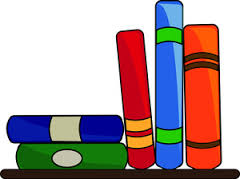 NESS, Patrick: SEDEM MINUT ČEZ POLNOČPAGES JORDA, Vicenc: PISMO ANGLEŠKI KRALJICIPAJOMAS, Alejandro: SINPALACIO, R. J.: ČUDO/ JULIANOVA ZGODBAPARKINSON, Siobhan: SESTRE … NI ŠANS …PATERSON, Katherine: MOST V TERABITIJOPITCHER, Annabel: RDEČE KOT KEČAP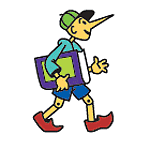 ROLINGZ, Mardžon Kinan: V POMLADI ŽIVLJENJAROSOFF, Meg: TAKO ŽIVIM ZDAJSACHAR, Louis: ZELENO JEZERO/ KORAK ZA KORAKOMSCHUSTER, Gaby: VELIKA LJUBEZENSANTOS, Care: LAŽSIVEC, Ivan: ZADNJI MEGA ŽURSKABER, Linn: ČEZ POTOK, NE ČEZ MOSTSPINELLI, Jerry: ZVEZDICASWINDELLS, Robert: SRAMOTA/ ZADETIŠINIGOJ, Damijan: ISKANJE EVE/ KJER VETER SPITOLKIEN, J. R. R.: KATERI KOLI NASLOVVAIL, Rachel: KO BI LE VEDELA/ ŠE MAR MI NI/ ZAKAJ PA SO PRIJATELJI?VELIKONJA, Irena: POLETJE NA OKENSKI POLICIVIDMAR, Janja: SENCE POLETJA/ PRINCESKA Z NAPAKO/ DEBELUŠKA/ ČRNA VRANAVIGAN, Delphine de: NO IN JAZVOIGT, Cynthia: NOŽ V ŠKORNJUYOON, Nicola: VSE, VSEWALKER, Sarah: ŽAL MI JEWENXUAN, Cao: BRON IN SONČNICAWILD, Emiel de: BRATOVSKA SKRIVNOSTWOODING, Chris: VIHARNO NEBO (katera koli)ZIMA, ZIMA BELAZLATI HRIB (pripovedke o Kamniku – zbral in zapisal Franc Stele)ZUPAN, Dim: LETEČI MAČKIZbirka ZORENJA/ ZORENJA+ (SEZNAM V PRILOGI)Učenec lahko izbere tudi dela, ki jih ni na seznamu.LEPOSLOVNE KNJIGEPOUČNE KNJIGEPESMIAUGARDE: LEONARDO DA VINCIBENNETT: MORALNE VREDNOTE ZA MLADEFERLINC: KO PRIDEJO TEŽKI DNEVI: NASVETI ZA MLADEKLAMPFER: ETIŠKI POJMOVNIK ZA MLADELAW: MODRIJANOVI ZAPISKI: PRVI KORAKI V FILOZOFIJOWOOD: CHARLES DARVIN IN POTOVANJE Z LADJO BEAGLEŽIVLJENJEPISI ŠPORTNIKOV, GLASBENIKOV IN DRUGIH Izberi si knjigo s področja, ki te zanimaPESMI PESNIKOV:FRANCETA BALANTIČA, NIKA GRAFENAUERJA, SREČKA KOSOVELA, FERIJA LAINŠČKA, ANTONA MEDVEDA, JOSIPA MURNA, TONETA PAVČKA, ANDREJA ROZMANA ROZE, FRANCETA PREŠERNA, OTONA ŽUPANČIČA …Po lastni izbiri.